FEEDBACK FROM TEACHER:   SHOW WORK PLEASE         NEATER PLEASE          WRITE TIME SPENT          PLEASE CORRECT    LEVEL 3   _____          ( √,  √+, or  √++)       TIME SPENT: ___________________Student feedback:  (optional) ____________________________________________LEVEL 1: Label all the fractional markings on this “foot ruler”-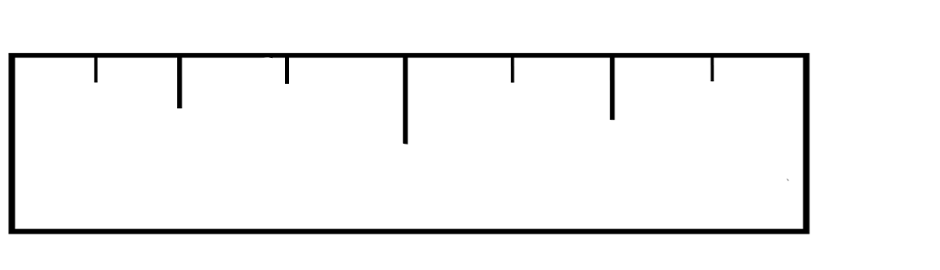 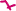 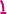 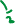 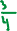 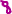 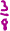 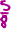 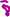 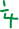 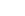 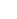 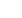 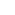 Label all the fractional markings on this “foot ruler”-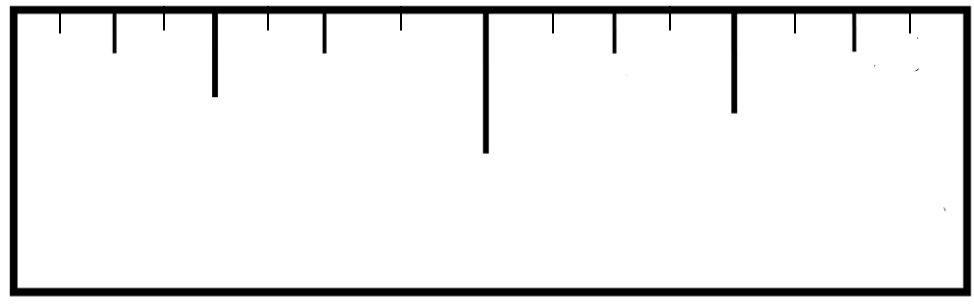 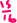 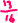 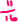 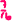 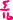 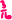 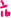 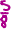 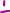 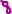 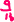 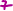 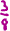 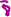 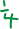 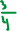 LEVEL 2: USE THE ANSWERS IN THIS ANSWER BANK FOR THE NEXT  3 PROBLEMS:What is this SUM? 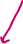 
Example: 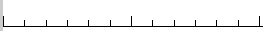 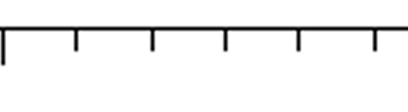 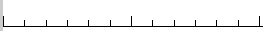 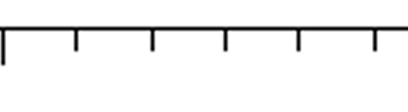 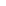  4. What is this SUM? 5. What is this SUM? 7. What is this DIFFERENCE? 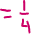 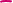 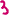 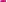 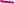 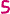 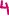 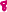 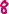 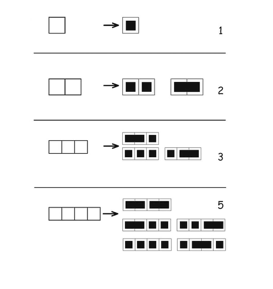 Level 3  -  “Building with Ones and Twos”Can you figure out the pattern just from studying the 4 examples? 8. Draw in the solution for these problems:    POSSIBLE STRAGEGY: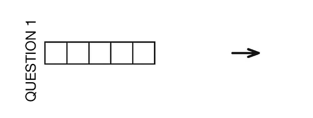 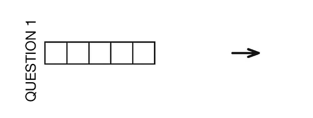 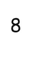 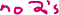 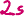 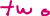 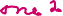 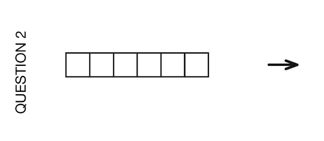 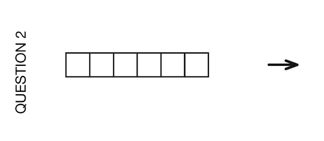 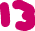 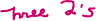 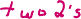 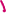 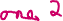 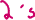 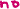 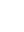 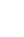 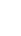 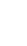 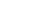 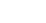 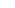 